MINISTÉRIO DA EDUCAÇÃO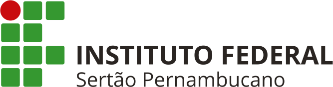 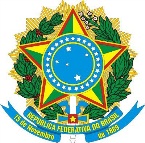 SECRETARIA DE EDUCAÇÃO PROFISSIONAL E TECNOLÓGICAINSTITUTO FEDERAL DE EDUCAÇÃO, CIÊNCIA E TECNOLOGIA DO SERTÃO PERNAMBUCANODECLARAÇÃO DE CONCORDÂNCIA COM REDISTRIBUIÇÃOEu ______________________________________________________, SIAPE Nº________________, CPF nº _______________________, identidade nº __________________________, servidor ocupante do cargo de _____________________________, pertencente ao quadro do(a) ____________________ venho através do presente documento informar que estou ciente e de acordo com minha redistribuição para o(a) _________________________________.Local (XX), ____ de __________de 20___.________________________________________________________ASSINATURA DO SERVIDOR